О внесении изменений в решение Собрания депутатов Цивильского района Чувашской Республики от 26 мая 2016 г. N 06-09 "О порядке сообщения лицами, замещающими муниципальные должности, муниципальными служащими, осуществляющими полномочия представителя нанимателя (работодателя), о возникновении личной заинтересованности при исполнении должностных обязанностей, которая приводит или может привести к конфликту интересов"В соответствии с Федеральным законом от 02.03.2007 №25-ФЗ  «О муниципальной службе в Российской Федерации», СОБРАНИЕ ДЕПУТАТОВ ЦИВИЛЬСКОГО РАЙОНА  РЕШИЛО:1. Внести в Положение о порядке сообщения муниципальными служащими, осуществляющими полномочия представителя нанимателя (работодателя), о возникновении личной заинтересованности при исполнении должностных обязанностей, которая приводит или может привести к конфликту интересов, утвержденное решением Собрания депутатов Цивильского района от 26 мая 2016 г. N 06-09 (далее – Положение) следующие изменения:1.1.Пункт 4 Положения изложить в следующей редакции:«4. Представитель нанимателя в течение 3 рабочих дней со дня поступления уведомления, передает его  в отдел организационного  обеспечения администрации Цивильского района Чувашской Республики либо должностному лицу, ответственному за работу по профилактике коррупционных и иных правонарушений администрации Цивильского района Чувашской Республики, который в день поступления  уведомления регистрирует его в журнале регистрации уведомлений о возникновении личной заинтересованности при исполнении должностных обязанностей, которая приводит или может привести к конфликту интересов.»;1.2. Пункт 5 Положения изложить в следующей редакции:«5.  После регистрации уведомления в журнале регистрации уведомлений о возникновении личной заинтересованности при исполнении должностных обязанностей, которая приводит или может привести к конфликту интересов, уведомление  муниципального служащего в течение  2 рабочих дней со дня регистрации представляется в  комиссию по соблюдению требований к служебному поведению муниципальных служащих, осуществляющих полномочия представителя нанимателя (работодателя), и урегулированию конфликта интересов в органах местного самоуправления Цивильского района Чувашской Республики, для последующего рассмотрения указанного уведомления.».2. Настоящее решение вступает в силу после его  официального  опубликования (обнародования).Глава Цивильского района                                                                       Т.В. Баранова 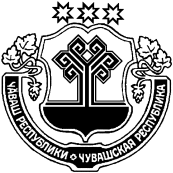 Ч+ВАШ РЕСПУБЛИКИЁ/РП, РАЙОН/ЧУВАШСКАЯ РЕСПУБЛИКАЦИВИЛЬСКИЙ  РАЙОНЁ/РП,  РАЙОН/НДЕПУТАТСЕН ПУХ+В/ЙЫШ+НУ2018 ё? августăн 17-м\ш\ 29-03 № Ё\рп. хулиСОБРАНИЕ ДЕПУТАТОВЦИВИЛЬСКОГО РАЙОНАРЕШЕНИЕ17 августа  2018 г.   № 29-03г. Цивильск